古い記事の見方最新ニュースを最後まで見ると、過去の記事が並んでいます。ここで、ＴＯＰをクリック！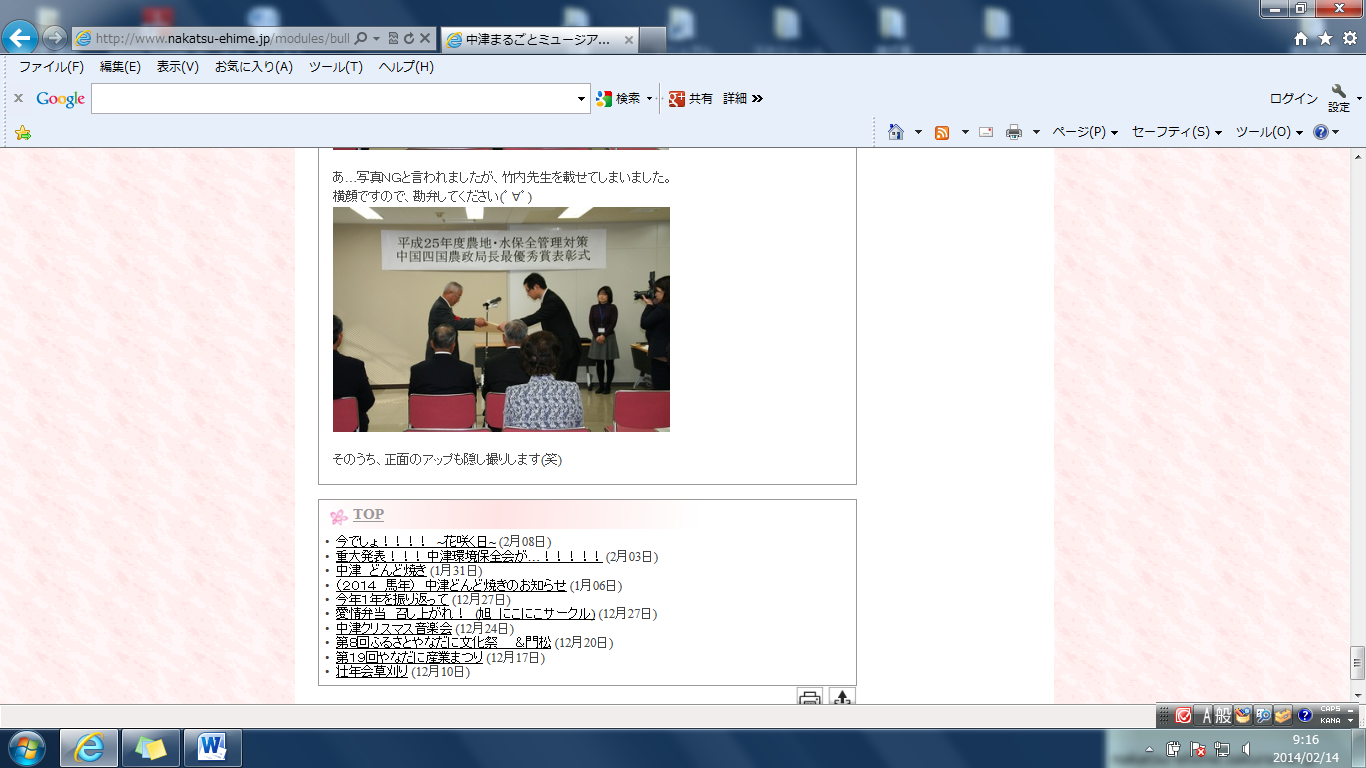 すると最新の記事が表示されますが、一番下までスクロールすると…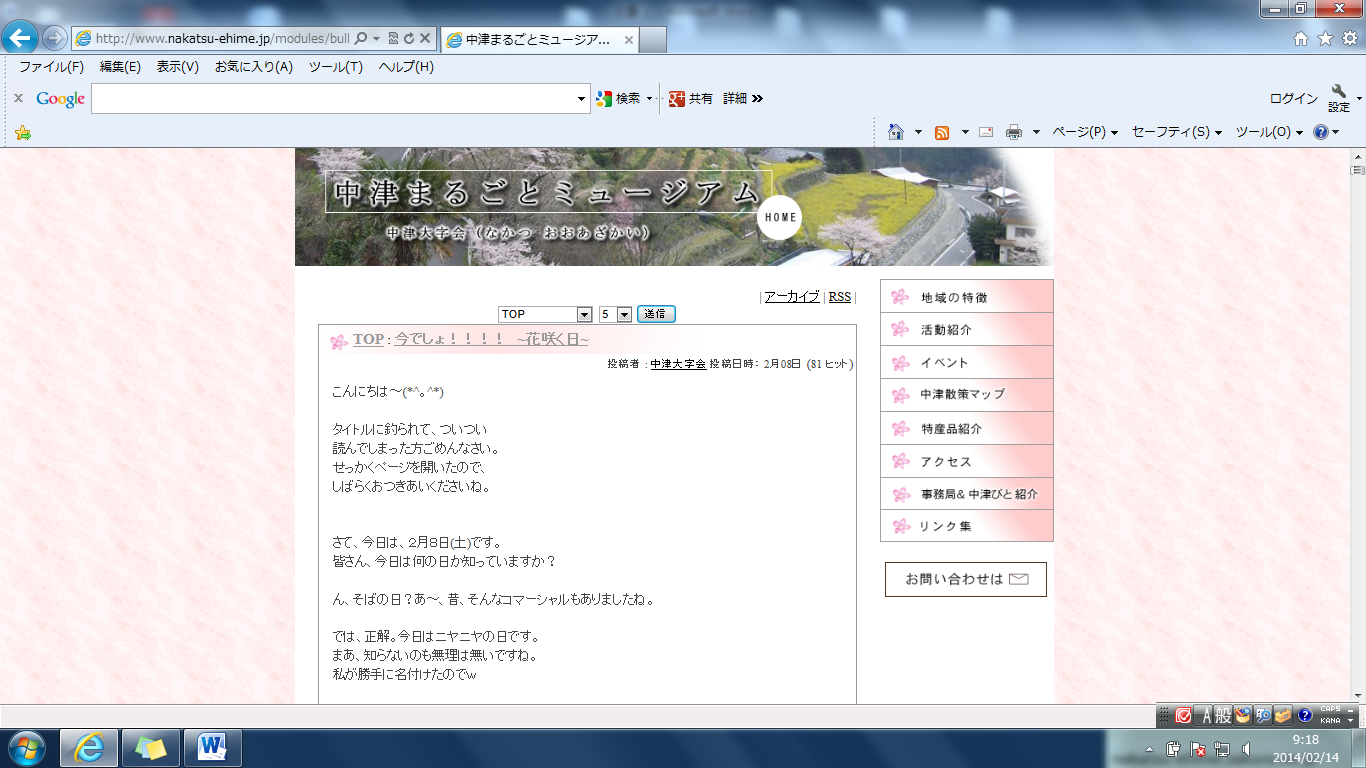 あれ、見慣れない数字が…。　ためしに２４をクリックすると…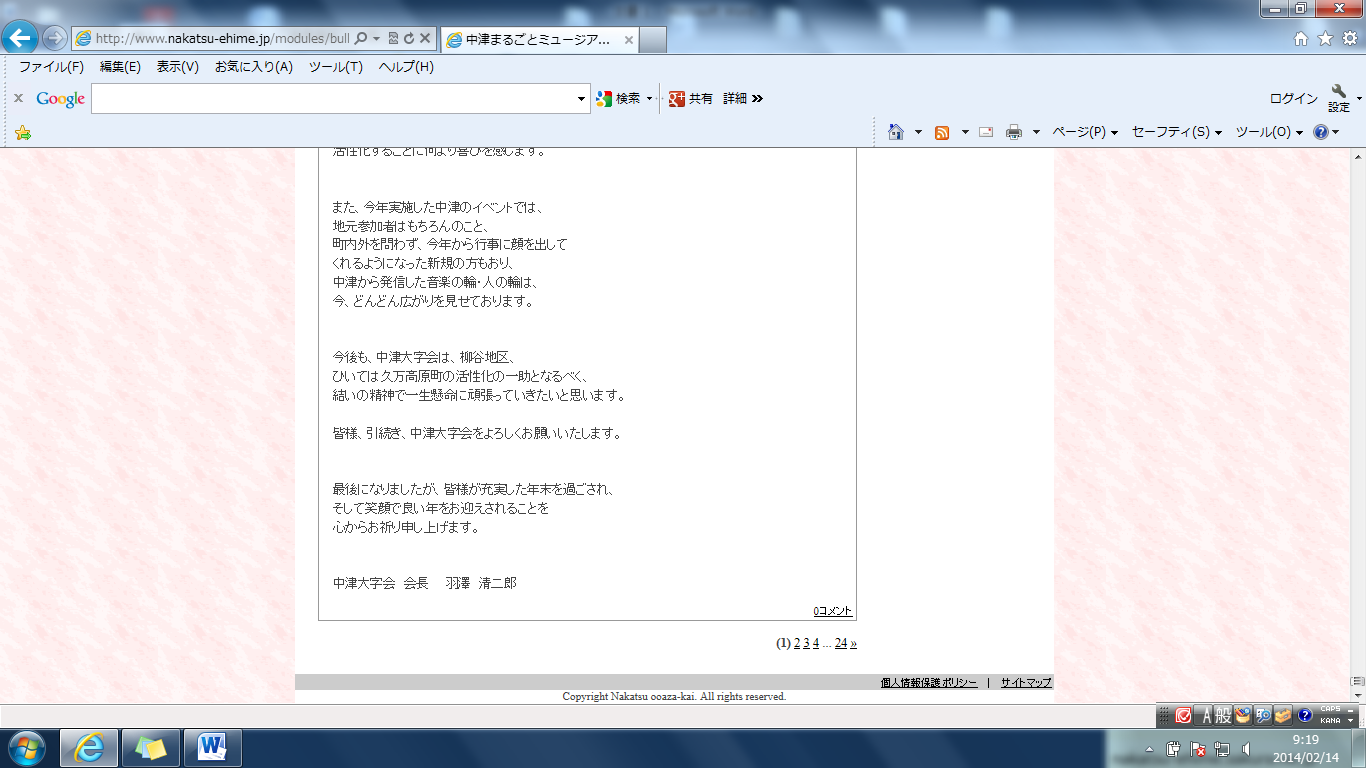 何と、昔の記事が！！これで、過去の記事も遡って楽しめますね(^^)♪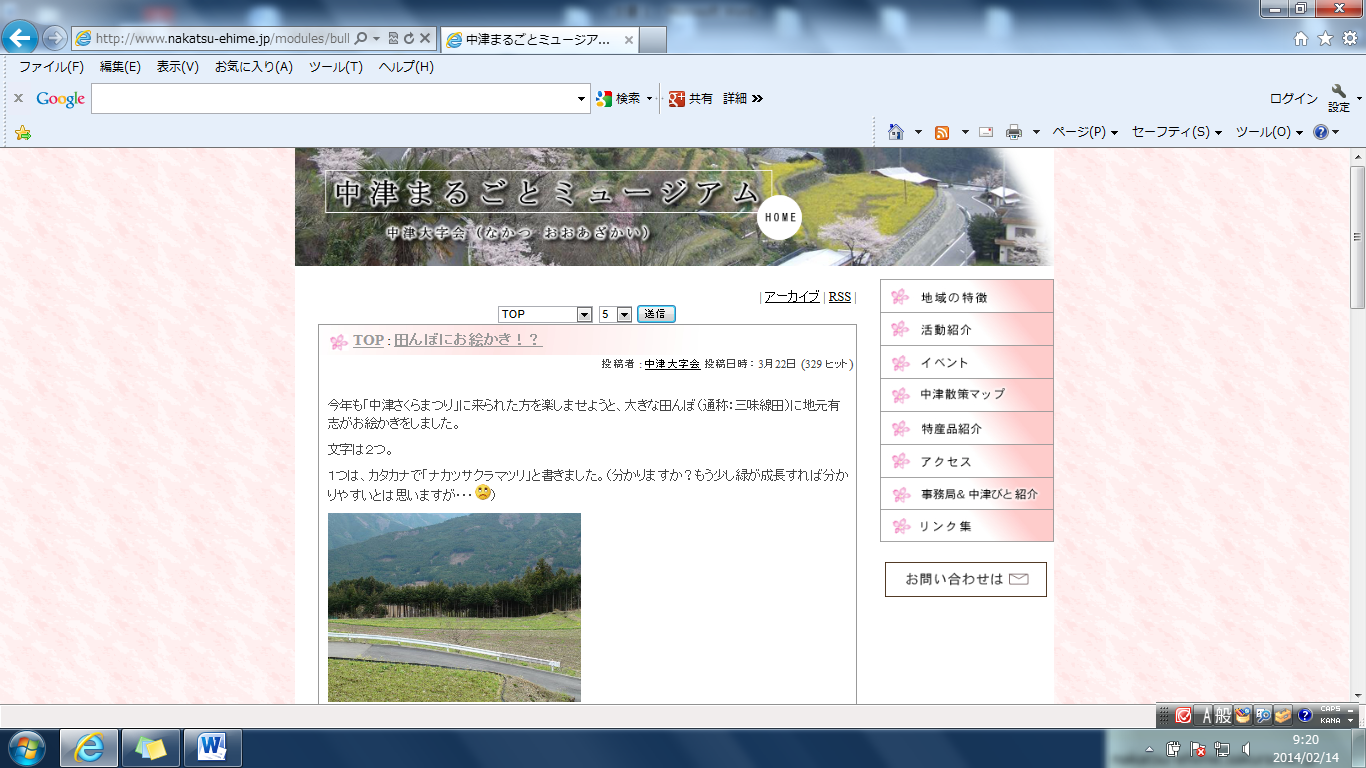 